2º grado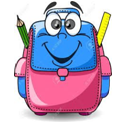 Jornada CompletaCartuchera con:1 lápiz negro. 1 goma de borrar blanda (blanca).Lápices de colores, no marcadores.1 sacapuntas.1 regla (con números legibles y rígida).1 tijera.1 goma de pegar, tipo Voligoma o en barra.Otros:Cuadernos ABC de 48 hojas rayadas, tapa dura de color celeste.  Colocarle etiquetas.Un block de hojas de color ( tipo “el nene” )1 afiche de cualquier color. 1 caja de pañuelos descartables o rollo de papel.Carpeta con elástico tamaño Oficio, de cartón o plástico.3 folios tamaño N°3 con nombre y apellido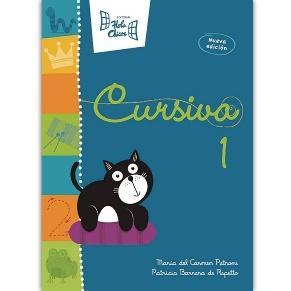 Para los alumnos nuevos: Libro: “Cursiva 1” de Editorial Hola Chicos( se comenzará a utilizar a mediados de mes )	TODOS LOS CUADERNOS, LIBROS Y ÚTILES CON NOMBRE Y APELLIDO.PlásticaCarpeta Nº 5 CON GANCHOS1 repuesto de hojas canson blancas nº 5 (Ya anilladas a la carpeta)1 repuesto de hojas de color nº 5 (Ya anilladas a la carpeta)